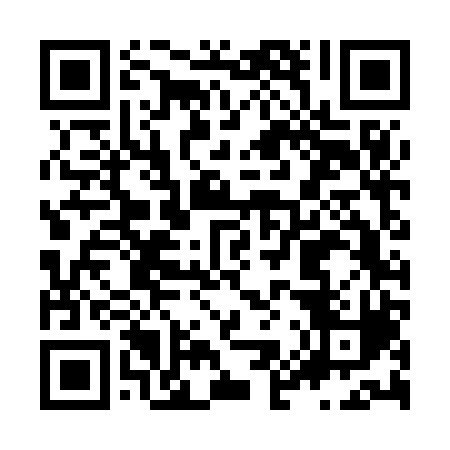 Ramadan times for Gaoming District, ChinaMon 11 Mar 2024 - Wed 10 Apr 2024High Latitude Method: Angle Based RulePrayer Calculation Method: Muslim World LeagueAsar Calculation Method: ShafiPrayer times provided by https://www.salahtimes.comDateDayFajrSuhurSunriseDhuhrAsrIftarMaghribIsha11Mon5:265:266:4112:384:026:366:367:4612Tue5:265:266:4012:384:026:376:377:4713Wed5:255:256:3912:384:026:376:377:4714Thu5:245:246:3812:384:026:376:377:4815Fri5:235:236:3712:374:026:386:387:4816Sat5:225:226:3612:374:026:386:387:4817Sun5:215:216:3512:374:026:396:397:4918Mon5:205:206:3412:364:026:396:397:4919Tue5:195:196:3312:364:016:396:397:5020Wed5:185:186:3212:364:016:406:407:5021Thu5:175:176:3212:364:016:406:407:5022Fri5:165:166:3112:354:016:406:407:5123Sat5:155:156:3012:354:016:416:417:5124Sun5:145:146:2912:354:016:416:417:5225Mon5:135:136:2812:344:006:416:417:5226Tue5:125:126:2712:344:006:426:427:5327Wed5:115:116:2612:344:006:426:427:5328Thu5:105:106:2512:334:006:436:437:5329Fri5:095:096:2412:334:006:436:437:5430Sat5:075:076:2312:333:596:436:437:5431Sun5:065:066:2212:333:596:446:447:551Mon5:055:056:2112:323:596:446:447:552Tue5:045:046:2012:323:596:446:447:563Wed5:035:036:1912:323:586:456:457:564Thu5:025:026:1812:313:586:456:457:575Fri5:015:016:1712:313:586:456:457:576Sat5:005:006:1612:313:586:466:467:577Sun4:594:596:1512:313:576:466:467:588Mon4:584:586:1412:303:576:476:477:589Tue4:574:576:1312:303:576:476:477:5910Wed4:564:566:1212:303:566:476:477:59